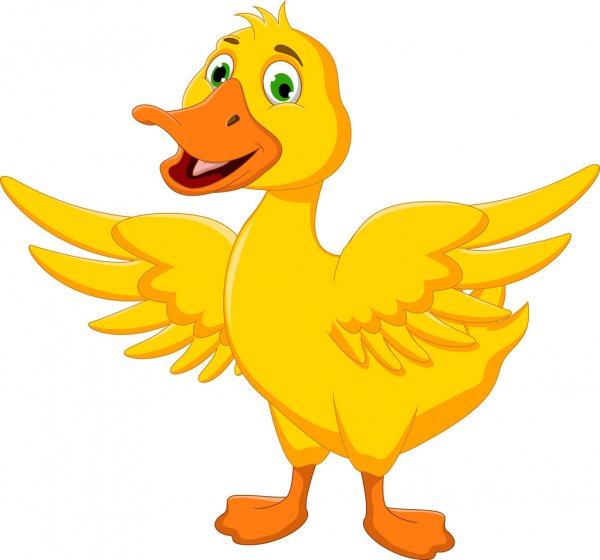 a duck